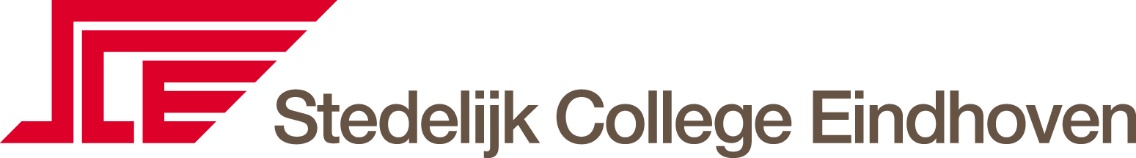 Aan de ouder(s)/verzorger(s) van alle leerlingen leerjaar 3Eindhoven, 3 september 2021				Kenmerk: 0008-030921 dlm/anaBetreft:  “SportsPlanet Eindhoven-Best”Beste ouder/verzorger,Tijdens de introductieweek staan op vrijdag 10 september sport- en spelactiviteiten op het programma, die plaatsvinden bij SportsPlanet Eindhoven-Best. De leerlingen worden om 10.45 uur verwacht bij SportsPlanet Eindhoven-Best en melden zich bij hun begeleider. Het programma is uiterlijk om 15.00 uur afgelopen.De leerlingen dienen er voor te zorgen dat zij sportieve en makkelijke kleding aan hebben. Ook dient uw zoon/dochter zelf voor eten en drinken te zorgen.Alle leerlingen komen met eigen vervoer naar Best. Mochten er leerlingen zijn die de weg niet weten: om 10.00 uur fietsen er docenten vanuit de school naar SportsPlanet Eindhoven- Best. Uw zoon/dochter dient dit van te voren aan te geven bij zijn/haar LOB-coach. SportsPlanet Eindhoven-BestDe Maas 65684 PL Best0499-397297Indien u over de inhoud van deze brief nadere informatie wenst, kunt u contact opnemen met de LOB-coach, van uw zoon/dochter, telefoonnummer 040 – 264 53 64.Met vriendelijke groet,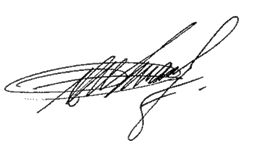 A.P.G. DaelmansPlaatsvervangend opleidingsdirecteur